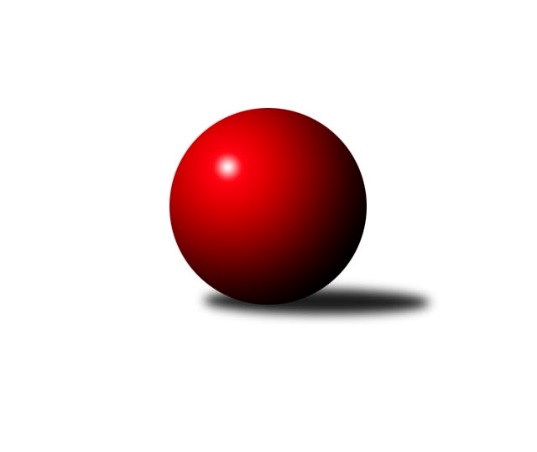 Č.19Ročník 2021/2022	3.5.2024 Mistrovství Prahy 3 2021/2022Statistika 19. kolaTabulka družstev:		družstvo	záp	výh	rem	proh	skore	sety	průměr	body	plné	dorážka	chyby	1.	KK Dopravní podniky Praha A	18	15	0	3	97.5 : 45.5 	(129.5 : 84.5)	2399	30	1693	706	54.1	2.	TJ Astra Zahradní Město B	17	11	2	4	79.5 : 56.5 	(111.5 : 92.5)	2354	24	1657	697	57.8	3.	KK Konstruktiva Praha E	18	11	2	5	88.0 : 56.0 	(121.5 : 94.5)	2419	24	1694	725	57.2	4.	Sokol Kobylisy D	16	11	1	4	82.0 : 46.0 	(108.0 : 84.0)	2323	23	1642	681	64.4	5.	TJ Praga Praha B	16	10	0	6	75.5 : 52.5 	(108.5 : 83.5)	2359	20	1689	670	63.4	6.	SK Rapid Praha	17	9	1	7	76.0 : 60.0 	(107.0 : 97.0)	2414	19	1705	710	59.2	7.	SK Meteor Praha E	18	8	3	7	72.0 : 72.0 	(99.0 : 117.0)	2259	19	1630	629	68.1	8.	VSK ČVUT Praha B	18	8	2	8	70.5 : 73.5 	(116.5 : 99.5)	2302	18	1628	674	57.1	9.	TJ Sokol Praha-Vršovice C	15	7	1	7	66.0 : 54.0 	(108.5 : 71.5)	2332	15	1680	652	67.8	10.	SK Žižkov Praha D	17	5	3	9	68.0 : 68.0 	(108.5 : 95.5)	2341	13	1667	674	64.6	11.	KK Velké Popovice B	18	4	1	13	50.0 : 94.0 	(86.0 : 130.0)	2176	9	1586	590	87.3	12.	TJ ZENTIVA Praha	17	3	1	13	41.0 : 95.0 	(73.0 : 131.0)	2242	7	1617	625	89.5	13.	KK Dopravní podniky Praha B	17	0	1	16	21.0 : 114.0 	(52.5 : 149.5)	2029	1	1483	547	86.8Tabulka doma:		družstvo	záp	výh	rem	proh	skore	sety	průměr	body	maximum	minimum	1.	TJ Astra Zahradní Město B	9	7	1	1	47.5 : 24.5 	(66.0 : 42.0)	2391	15	2454	2253	2.	SK Meteor Praha E	9	7	0	2	48.0 : 24.0 	(61.0 : 47.0)	2400	14	2485	2291	3.	TJ Praga Praha B	7	6	0	1	41.0 : 15.0 	(55.0 : 29.0)	2335	12	2452	2127	4.	Sokol Kobylisy D	8	6	0	2	43.0 : 21.0 	(59.5 : 36.5)	2246	12	2398	2156	5.	KK Dopravní podniky Praha A	8	6	0	2	41.0 : 22.0 	(64.0 : 30.0)	2375	12	2561	2074	6.	TJ Sokol Praha-Vršovice C	8	5	1	2	43.0 : 21.0 	(63.0 : 33.0)	2241	11	2369	2066	7.	SK Rapid Praha	9	5	1	3	41.0 : 31.0 	(60.5 : 47.5)	2468	11	2508	2425	8.	KK Konstruktiva Praha E	9	5	1	3	40.0 : 32.0 	(59.5 : 48.5)	2438	11	2511	2315	9.	VSK ČVUT Praha B	9	4	2	3	38.0 : 34.0 	(59.0 : 49.0)	2387	10	2608	2151	10.	KK Velké Popovice B	8	3	1	4	32.0 : 32.0 	(49.5 : 46.5)	2287	7	2340	2250	11.	SK Žižkov Praha D	9	3	1	5	38.0 : 34.0 	(59.5 : 48.5)	2478	7	2577	2317	12.	TJ ZENTIVA Praha	9	2	0	7	25.0 : 47.0 	(45.0 : 63.0)	2088	4	2198	1823	13.	KK Dopravní podniky Praha B	9	0	1	8	13.0 : 59.0 	(29.0 : 79.0)	2161	1	2246	2026Tabulka venku:		družstvo	záp	výh	rem	proh	skore	sety	průměr	body	maximum	minimum	1.	KK Dopravní podniky Praha A	10	9	0	1	56.5 : 23.5 	(65.5 : 54.5)	2402	18	2605	2220	2.	KK Konstruktiva Praha E	9	6	1	2	48.0 : 24.0 	(62.0 : 46.0)	2416	13	2639	2223	3.	Sokol Kobylisy D	8	5	1	2	39.0 : 25.0 	(48.5 : 47.5)	2334	11	2530	2120	4.	TJ Astra Zahradní Město B	8	4	1	3	32.0 : 32.0 	(45.5 : 50.5)	2349	9	2516	2103	5.	SK Rapid Praha	8	4	0	4	35.0 : 29.0 	(46.5 : 49.5)	2433	8	2616	2234	6.	TJ Praga Praha B	9	4	0	5	34.5 : 37.5 	(53.5 : 54.5)	2363	8	2619	2145	7.	VSK ČVUT Praha B	9	4	0	5	32.5 : 39.5 	(57.5 : 50.5)	2330	8	2574	1822	8.	SK Žižkov Praha D	8	2	2	4	30.0 : 34.0 	(49.0 : 47.0)	2324	6	2545	2107	9.	SK Meteor Praha E	9	1	3	5	24.0 : 48.0 	(38.0 : 70.0)	2242	5	2397	2109	10.	TJ Sokol Praha-Vršovice C	7	2	0	5	23.0 : 33.0 	(45.5 : 38.5)	2341	4	2479	2155	11.	TJ ZENTIVA Praha	8	1	1	6	16.0 : 48.0 	(28.0 : 68.0)	2264	3	2360	2027	12.	KK Velké Popovice B	10	1	0	9	18.0 : 62.0 	(36.5 : 83.5)	2160	2	2316	1892	13.	KK Dopravní podniky Praha B	8	0	0	8	8.0 : 55.0 	(23.5 : 70.5)	2013	0	2217	1773Tabulka podzimní části:		družstvo	záp	výh	rem	proh	skore	sety	průměr	body	doma	venku	1.	KK Dopravní podniky Praha A	12	10	0	2	62.5 : 33.5 	(81.5 : 62.5)	2398	20 	3 	0 	2 	7 	0 	0	2.	Sokol Kobylisy D	12	9	0	3	65.0 : 31.0 	(85.5 : 58.5)	2254	18 	5 	0 	2 	4 	0 	1	3.	KK Konstruktiva Praha E	12	8	2	2	64.0 : 32.0 	(87.5 : 56.5)	2437	18 	3 	1 	1 	5 	1 	1	4.	TJ Astra Zahradní Město B	12	7	2	3	55.5 : 40.5 	(74.0 : 70.0)	2372	16 	4 	1 	1 	3 	1 	2	5.	SK Rapid Praha	12	7	1	4	58.0 : 38.0 	(75.0 : 69.0)	2418	15 	3 	1 	1 	4 	0 	3	6.	TJ Praga Praha B	12	7	0	5	54.0 : 42.0 	(80.0 : 64.0)	2365	14 	4 	0 	1 	3 	0 	4	7.	SK Meteor Praha E	12	6	1	5	50.5 : 45.5 	(69.0 : 75.0)	2270	13 	5 	0 	2 	1 	1 	3	8.	VSK ČVUT Praha B	11	6	0	5	45.5 : 42.5 	(78.0 : 54.0)	2373	12 	3 	0 	2 	3 	0 	3	9.	TJ Sokol Praha-Vršovice C	12	5	1	6	48.0 : 48.0 	(86.5 : 57.5)	2356	11 	3 	1 	2 	2 	0 	4	10.	SK Žižkov Praha D	12	2	3	7	43.0 : 53.0 	(71.5 : 72.5)	2272	7 	2 	1 	4 	0 	2 	3	11.	KK Velké Popovice B	11	2	1	8	31.0 : 57.0 	(51.5 : 80.5)	2166	5 	1 	1 	4 	1 	0 	4	12.	TJ ZENTIVA Praha	12	2	1	9	28.0 : 68.0 	(50.0 : 94.0)	2267	5 	1 	0 	5 	1 	1 	4	13.	KK Dopravní podniky Praha B	12	0	0	12	11.0 : 85.0 	(34.0 : 110.0)	2118	0 	0 	0 	7 	0 	0 	5Tabulka jarní části:		družstvo	záp	výh	rem	proh	skore	sety	průměr	body	doma	venku	1.	KK Dopravní podniky Praha A	6	5	0	1	35.0 : 12.0 	(48.0 : 22.0)	2428	10 	3 	0 	0 	2 	0 	1 	2.	TJ Astra Zahradní Město B	5	4	0	1	24.0 : 16.0 	(37.5 : 22.5)	2338	8 	3 	0 	0 	1 	0 	1 	3.	TJ Praga Praha B	4	3	0	1	21.5 : 10.5 	(28.5 : 19.5)	2386	6 	2 	0 	0 	1 	0 	1 	4.	SK Žižkov Praha D	5	3	0	2	25.0 : 15.0 	(37.0 : 23.0)	2489	6 	1 	0 	1 	2 	0 	1 	5.	KK Konstruktiva Praha E	6	3	0	3	24.0 : 24.0 	(34.0 : 38.0)	2397	6 	2 	0 	2 	1 	0 	1 	6.	SK Meteor Praha E	6	2	2	2	21.5 : 26.5 	(30.0 : 42.0)	2276	6 	2 	0 	0 	0 	2 	2 	7.	VSK ČVUT Praha B	7	2	2	3	25.0 : 31.0 	(38.5 : 45.5)	2247	6 	1 	2 	1 	1 	0 	2 	8.	Sokol Kobylisy D	4	2	1	1	17.0 : 15.0 	(22.5 : 25.5)	2370	5 	1 	0 	0 	1 	1 	1 	9.	TJ Sokol Praha-Vršovice C	3	2	0	1	18.0 : 6.0 	(22.0 : 14.0)	2261	4 	2 	0 	0 	0 	0 	1 	10.	SK Rapid Praha	5	2	0	3	18.0 : 22.0 	(32.0 : 28.0)	2438	4 	2 	0 	2 	0 	0 	1 	11.	KK Velké Popovice B	7	2	0	5	19.0 : 37.0 	(34.5 : 49.5)	2223	4 	2 	0 	0 	0 	0 	5 	12.	TJ ZENTIVA Praha	5	1	0	4	13.0 : 27.0 	(23.0 : 37.0)	2149	2 	1 	0 	2 	0 	0 	2 	13.	KK Dopravní podniky Praha B	5	0	1	4	10.0 : 29.0 	(18.5 : 39.5)	1934	1 	0 	1 	1 	0 	0 	3 Zisk bodů pro družstvo:		jméno hráče	družstvo	body	zápasy	v %	dílčí body	sety	v %	1.	Jakub Wrzecionko 	KK Konstruktiva Praha E 	15	/	16	(94%)	29	/	32	(91%)	2.	Jan Novák 	KK Dopravní podniky Praha A 	15	/	16	(94%)	24.5	/	32	(77%)	3.	Radovan Šimůnek 	TJ Astra Zahradní Město B 	14	/	17	(82%)	26	/	34	(76%)	4.	Jana Cermanová 	Sokol Kobylisy D 	13	/	15	(87%)	24	/	30	(80%)	5.	Bohumír Musil 	KK Konstruktiva Praha E 	13	/	16	(81%)	24	/	32	(75%)	6.	Miroslav Bohuslav 	Sokol Kobylisy D 	13	/	16	(81%)	22	/	32	(69%)	7.	Martin Podhola 	SK Rapid Praha  	13	/	16	(81%)	21	/	32	(66%)	8.	Zbyněk Lébl 	KK Konstruktiva Praha E 	12	/	17	(71%)	20	/	34	(59%)	9.	Jindřich Málek 	KK Dopravní podniky Praha A 	12	/	18	(67%)	20	/	36	(56%)	10.	Jaroslav Pýcha 	SK Žižkov Praha D 	11	/	12	(92%)	20	/	24	(83%)	11.	Jiří Brada 	KK Dopravní podniky Praha A 	11	/	12	(92%)	18	/	24	(75%)	12.	Ondřej Maňour 	TJ Praga Praha B 	11	/	13	(85%)	20	/	26	(77%)	13.	Lukáš Pelánek 	TJ Sokol Praha-Vršovice C 	11	/	14	(79%)	21	/	28	(75%)	14.	Markéta Březinová 	Sokol Kobylisy D 	11	/	16	(69%)	18	/	32	(56%)	15.	Zdeněk Míka 	SK Meteor Praha E 	11	/	17	(65%)	20	/	34	(59%)	16.	Jiří Novotný 	SK Meteor Praha E 	10	/	11	(91%)	17	/	22	(77%)	17.	Jiří Štoček 	SK Žižkov Praha D 	10	/	13	(77%)	18	/	26	(69%)	18.	Milan Perman 	KK Konstruktiva Praha E 	10	/	13	(77%)	17.5	/	26	(67%)	19.	Tomáš Kuneš 	VSK ČVUT Praha B 	10	/	13	(77%)	14	/	26	(54%)	20.	Petr Kapal 	KK Velké Popovice B 	10	/	14	(71%)	18.5	/	28	(66%)	21.	Vojtěch Kostelecký 	TJ Astra Zahradní Město B 	10	/	14	(71%)	18	/	28	(64%)	22.	Petr Kšír 	TJ Praga Praha B 	10	/	15	(67%)	20.5	/	30	(68%)	23.	Lucie Hlavatá 	TJ Astra Zahradní Město B 	10	/	15	(67%)	17.5	/	30	(58%)	24.	Antonín Tůma 	SK Rapid Praha  	10	/	16	(63%)	19.5	/	32	(61%)	25.	Josef Pokorný 	SK Rapid Praha  	10	/	17	(59%)	16.5	/	34	(49%)	26.	Jindřich Habada 	KK Dopravní podniky Praha A 	9.5	/	16	(59%)	19	/	32	(59%)	27.	Jiří Hofman 	SK Rapid Praha  	9	/	13	(69%)	16	/	26	(62%)	28.	David Knoll 	VSK ČVUT Praha B 	9	/	14	(64%)	21.5	/	28	(77%)	29.	Pavlína Kašparová 	TJ Praga Praha B 	9	/	15	(60%)	15	/	30	(50%)	30.	Petra Švarcová 	KK Dopravní podniky Praha A 	9	/	17	(53%)	18.5	/	34	(54%)	31.	Jan Bártl 	TJ ZENTIVA Praha  	9	/	17	(53%)	17.5	/	34	(51%)	32.	Marek Sedlák 	TJ Astra Zahradní Město B 	8.5	/	14	(61%)	18	/	28	(64%)	33.	Jan Petráček 	SK Meteor Praha E 	8.5	/	15	(57%)	17	/	30	(57%)	34.	Martin Kovář 	TJ Praga Praha B 	8	/	12	(67%)	15	/	24	(63%)	35.	Miroslav Kettner 	TJ Sokol Praha-Vršovice C 	8	/	13	(62%)	16	/	26	(62%)	36.	Martin Tožička 	SK Žižkov Praha D 	8	/	13	(62%)	15.5	/	26	(60%)	37.	Pavel Brož 	TJ Sokol Praha-Vršovice C 	8	/	13	(62%)	14	/	26	(54%)	38.	Jaroslav Vondrák 	KK Dopravní podniky Praha A 	8	/	14	(57%)	19	/	28	(68%)	39.	Miroslava Kmentová 	Sokol Kobylisy D 	8	/	15	(53%)	16.5	/	30	(55%)	40.	Jiří Škoda 	VSK ČVUT Praha B 	8	/	16	(50%)	19.5	/	32	(61%)	41.	Lenka Krausová 	TJ ZENTIVA Praha  	8	/	16	(50%)	17.5	/	32	(55%)	42.	Lenka Špačková 	SK Žižkov Praha D 	8	/	17	(47%)	19	/	34	(56%)	43.	Miroslav Klabík 	TJ Sokol Praha-Vršovice C 	7	/	12	(58%)	17	/	24	(71%)	44.	Kryštof Maňour 	TJ Praga Praha B 	7	/	13	(54%)	15.5	/	26	(60%)	45.	Jaroslav Michálek 	KK Dopravní podniky Praha B 	7	/	14	(50%)	13	/	28	(46%)	46.	František Stibor 	Sokol Kobylisy D 	7	/	14	(50%)	11.5	/	28	(41%)	47.	Jiří Svoboda 	SK Meteor Praha E 	7	/	17	(41%)	17	/	34	(50%)	48.	Adam Vaněček 	SK Žižkov Praha D 	6.5	/	11	(59%)	13	/	22	(59%)	49.	Gabriela Jirásková 	KK Velké Popovice B 	6	/	8	(75%)	11	/	16	(69%)	50.	Stanislava Švindlová 	KK Konstruktiva Praha E 	6	/	10	(60%)	9	/	20	(45%)	51.	Richard Glas 	VSK ČVUT Praha B 	6	/	12	(50%)	15	/	24	(63%)	52.	Vojtěch Roubal 	SK Rapid Praha  	6	/	12	(50%)	12	/	24	(50%)	53.	Petr Valta 	SK Rapid Praha  	6	/	14	(43%)	12.5	/	28	(45%)	54.	Josef Málek 	KK Dopravní podniky Praha B 	6	/	16	(38%)	13.5	/	32	(42%)	55.	Martin Kočí 	VSK ČVUT Praha B 	5.5	/	10	(55%)	13	/	20	(65%)	56.	Petr Peřina 	TJ Astra Zahradní Město B 	5	/	8	(63%)	12	/	16	(75%)	57.	Josef Novotný 	TJ Sokol Praha-Vršovice C 	5	/	8	(63%)	10	/	16	(63%)	58.	Jiří Bílka 	Sokol Kobylisy D 	5	/	8	(63%)	10	/	16	(63%)	59.	Luboš Kučera 	TJ Sokol Praha-Vršovice C 	5	/	10	(50%)	8.5	/	20	(43%)	60.	Vít Kluganost 	TJ Praga Praha B 	5	/	12	(42%)	11.5	/	24	(48%)	61.	Jan Kratochvíl 	KK Velké Popovice B 	5	/	12	(42%)	11	/	24	(46%)	62.	Miroslav Tomeš 	KK Dopravní podniky Praha A 	5	/	12	(42%)	10.5	/	24	(44%)	63.	Josef Vodešil 	KK Velké Popovice B 	5	/	13	(38%)	12	/	26	(46%)	64.	Ludmila Kaprová 	KK Velké Popovice B 	5	/	15	(33%)	10	/	30	(33%)	65.	Karel Němeček 	TJ Sokol Praha-Vršovice C 	4	/	7	(57%)	8	/	14	(57%)	66.	Miloslav Kellner 	TJ ZENTIVA Praha  	4	/	7	(57%)	6	/	14	(43%)	67.	Jaroslav Novák 	SK Meteor Praha E 	4	/	8	(50%)	9	/	16	(56%)	68.	Jiřina Beranová 	KK Konstruktiva Praha E 	4	/	8	(50%)	8	/	16	(50%)	69.	Tomáš Vinš 	KK Velké Popovice B 	4	/	11	(36%)	7	/	22	(32%)	70.	Petr Mašek 	KK Konstruktiva Praha E 	4	/	13	(31%)	11	/	26	(42%)	71.	Eliška Fialová 	TJ ZENTIVA Praha  	4	/	13	(31%)	7	/	26	(27%)	72.	Věra Štefanová 	TJ ZENTIVA Praha  	4	/	15	(27%)	9.5	/	30	(32%)	73.	Tomáš Smékal 	TJ Praga Praha B 	3	/	5	(60%)	6	/	10	(60%)	74.	Jiří Tencar 	VSK ČVUT Praha B 	3	/	10	(30%)	9	/	20	(45%)	75.	Dagmar Svobodová 	KK Dopravní podniky Praha B 	3	/	10	(30%)	7.5	/	20	(38%)	76.	Michal Truksa 	SK Žižkov Praha D 	3	/	10	(30%)	7	/	20	(35%)	77.	Richard Stojan 	VSK ČVUT Praha B 	3	/	11	(27%)	8	/	22	(36%)	78.	František Pudil 	SK Rapid Praha  	3	/	11	(27%)	7.5	/	22	(34%)	79.	Václav Žďárek 	SK Žižkov Praha D 	3	/	11	(27%)	5	/	22	(23%)	80.	Tomáš Kudweis 	TJ Astra Zahradní Město B 	3	/	12	(25%)	8.5	/	24	(35%)	81.	Václav Šrajer 	SK Meteor Praha E 	2.5	/	7	(36%)	3	/	14	(21%)	82.	Bohumil Strnad 	SK Žižkov Praha D 	2.5	/	9	(28%)	7	/	18	(39%)	83.	Milan Lukeš 	TJ Sokol Praha-Vršovice C 	2	/	2	(100%)	4	/	4	(100%)	84.	Pavel Rákos 	SK Žižkov Praha D 	2	/	4	(50%)	4	/	8	(50%)	85.	Lukáš Jirsa 	TJ Praga Praha B 	2	/	4	(50%)	3	/	8	(38%)	86.	Jiří Třešňák 	SK Meteor Praha E 	2	/	5	(40%)	3	/	10	(30%)	87.	Karel Mašek 	SK Meteor Praha E 	2	/	5	(40%)	2	/	10	(20%)	88.	Jaromír Deák 	Sokol Kobylisy D 	2	/	7	(29%)	3	/	14	(21%)	89.	Ladislav Holeček 	TJ ZENTIVA Praha  	2	/	9	(22%)	7	/	18	(39%)	90.	Martin Kozdera 	TJ Astra Zahradní Město B 	2	/	9	(22%)	4	/	18	(22%)	91.	Tomáš Čurda 	TJ Sokol Praha-Vršovice C 	2	/	10	(20%)	9	/	20	(45%)	92.	Ivana Bandasová 	KK Velké Popovice B 	2	/	10	(20%)	3.5	/	20	(18%)	93.	Jana Valentová 	TJ ZENTIVA Praha  	2	/	12	(17%)	6.5	/	24	(27%)	94.	Jana Procházková 	KK Velké Popovice B 	2	/	13	(15%)	7.5	/	26	(29%)	95.	Tomáš Doležal 	TJ Astra Zahradní Město B 	1	/	1	(100%)	2	/	2	(100%)	96.	Luboš Kocmich 	VSK ČVUT Praha B 	1	/	1	(100%)	1	/	2	(50%)	97.	Stanislav Durchánek 	VSK ČVUT Praha B 	1	/	2	(50%)	1.5	/	4	(38%)	98.	Milan Švarc 	KK Dopravní podniky Praha B 	1	/	5	(20%)	3	/	10	(30%)	99.	Jiřina Šmejkalová 	SK Meteor Praha E 	1	/	6	(17%)	4	/	12	(33%)	100.	Jakub Jetmar 	TJ Astra Zahradní Město B 	1	/	11	(9%)	5.5	/	22	(25%)	101.	Jana Kvardová 	KK Velké Popovice B 	1	/	11	(9%)	5.5	/	22	(25%)	102.	Karel Hnátek st.	KK Dopravní podniky Praha B 	1	/	13	(8%)	6	/	26	(23%)	103.	Jiří Svozílek 	KK Dopravní podniky Praha B 	1	/	13	(8%)	5.5	/	26	(21%)	104.	Martin Jelínek 	TJ Praga Praha B 	0.5	/	2	(25%)	1	/	4	(25%)	105.	Karel Radil 	TJ Sokol Praha-Vršovice C 	0	/	1	(0%)	1	/	2	(50%)	106.	Vojtěch Brodský 	TJ Praga Praha B 	0	/	1	(0%)	0	/	2	(0%)	107.	Pavel Nepil 	TJ Praga Praha B 	0	/	1	(0%)	0	/	2	(0%)	108.	Petr Švenda 	SK Rapid Praha  	0	/	1	(0%)	0	/	2	(0%)	109.	Marie Málková 	KK Dopravní podniky Praha B 	0	/	1	(0%)	0	/	2	(0%)	110.	Tomáš Turnský 	TJ Astra Zahradní Město B 	0	/	1	(0%)	0	/	2	(0%)	111.	Tomáš Rejpal 	VSK ČVUT Praha B 	0	/	2	(0%)	1	/	4	(25%)	112.	František Vondráček 	KK Konstruktiva Praha E 	0	/	2	(0%)	1	/	4	(25%)	113.	Pavel Jakl 	TJ Praga Praha B 	0	/	2	(0%)	1	/	4	(25%)	114.	Petra Klímová Rézová 	Sokol Kobylisy D 	0	/	2	(0%)	0	/	4	(0%)	115.	František Brodil 	SK Žižkov Praha D 	0	/	2	(0%)	0	/	4	(0%)	116.	Bohumil Plášil 	KK Dopravní podniky Praha B 	0	/	3	(0%)	1	/	6	(17%)	117.	Pavel Plíska 	TJ ZENTIVA Praha  	0	/	4	(0%)	0	/	8	(0%)	118.	Tomáš King 	VSK ČVUT Praha B 	0	/	4	(0%)	0	/	8	(0%)	119.	Richard Jambor 	VSK ČVUT Praha B 	0	/	5	(0%)	1	/	10	(10%)	120.	Jan Šťastný 	SK Meteor Praha E 	0	/	11	(0%)	2	/	22	(9%)	121.	Karel Hnátek ml.	KK Dopravní podniky Praha B 	0	/	12	(0%)	0	/	24	(0%)Průměry na kuželnách:		kuželna	průměr	plné	dorážka	chyby	výkon na hráče	1.	SK Žižkov Praha, 1-4	2587	1800	787	44.0	(431.3)	2.	KK Konstruktiva Praha, 5-6	2418	1700	718	58.8	(403.0)	3.	SK Žižkov Praha, 1-2	2398	1711	687	71.0	(399.8)	4.	Meteor, 1-2	2367	1676	690	58.5	(394.5)	5.	Zahr. Město, 1-2	2356	1668	688	55.8	(392.8)	6.	SK Žižkov Praha, 3-4	2329	1654	674	68.0	(388.2)	7.	Velké Popovice, 1-2	2254	1624	629	71.2	(375.7)	8.	Karlov, 1-2	2248	1620	628	78.2	(374.8)	9.	Kobylisy, 1-2	2205	1575	630	68.7	(367.6)	10.	Vršovice, 1-2	2149	1561	587	83.1	(358.3)Nejlepší výkony na kuželnách:SK Žižkov Praha, 1-4TJ Praga Praha B	2619	17. kolo	Jakub Wrzecionko 	KK Konstruktiva Praha E	484	17. koloSK Rapid Praha 	2616	12. kolo	Jaroslav Pýcha 	SK Žižkov Praha D	484	12. koloKK Dopravní podniky Praha A	2605	15. kolo	Jaroslav Pýcha 	SK Žižkov Praha D	478	10. koloSK Žižkov Praha D	2577	5. kolo	Martin Tožička 	SK Žižkov Praha D	476	17. koloSK Žižkov Praha D	2556	17. kolo	Adam Vaněček 	SK Žižkov Praha D	475	5. koloSK Žižkov Praha D	2552	10. kolo	Jaroslav Pýcha 	SK Žižkov Praha D	473	5. koloTJ Praga Praha B	2545	7. kolo	Jakub Wrzecionko 	KK Konstruktiva Praha E	470	1. koloSokol Kobylisy D	2530	14. kolo	Antonín Tůma 	SK Rapid Praha 	469	17. koloSK Žižkov Praha D	2530	12. kolo	Jaroslav Pýcha 	SK Žižkov Praha D	466	19. koloKK Dopravní podniky Praha A	2527	9. kolo	Petr Valta 	SK Rapid Praha 	466	12. koloKK Konstruktiva Praha, 5-6KK Konstruktiva Praha E	2511	16. kolo	Jakub Wrzecionko 	KK Konstruktiva Praha E	498	9. koloKK Dopravní podniky Praha A	2499	19. kolo	Bohumír Musil 	KK Konstruktiva Praha E	489	4. koloKK Konstruktiva Praha E	2497	9. kolo	Bohumír Musil 	KK Konstruktiva Praha E	486	16. koloTJ Astra Zahradní Město B	2479	18. kolo	Jakub Wrzecionko 	KK Konstruktiva Praha E	478	14. koloTJ Praga Praha B	2469	9. kolo	Bohumír Musil 	KK Konstruktiva Praha E	462	18. koloKK Konstruktiva Praha E	2461	11. kolo	Milan Perman 	KK Konstruktiva Praha E	459	2. koloKK Konstruktiva Praha E	2457	14. kolo	Jakub Wrzecionko 	KK Konstruktiva Praha E	450	11. koloKK Konstruktiva Praha E	2434	19. kolo	Bohumír Musil 	KK Konstruktiva Praha E	450	9. koloKK Konstruktiva Praha E	2424	13. kolo	Zbyněk Lébl 	KK Konstruktiva Praha E	449	14. koloSK Rapid Praha 	2422	4. kolo	Radovan Šimůnek 	TJ Astra Zahradní Město B	445	18. koloSK Žižkov Praha, 1-2KK Konstruktiva Praha E	2639	8. kolo	Martin Kočí 	VSK ČVUT Praha B	485	4. koloVSK ČVUT Praha B	2608	4. kolo	Richard Glas 	VSK ČVUT Praha B	481	14. koloVSK ČVUT Praha B	2574	10. kolo	Jindřich Málek 	KK Dopravní podniky Praha A	480	14. koloKK Dopravní podniky Praha A	2561	16. kolo	Jiří Brada 	KK Dopravní podniky Praha A	475	14. koloKK Dopravní podniky Praha A	2561	12. kolo	Zbyněk Lébl 	KK Konstruktiva Praha E	474	8. koloKK Dopravní podniky Praha A	2553	4. kolo	Martin Kočí 	VSK ČVUT Praha B	474	10. koloVSK ČVUT Praha B	2528	6. kolo	David Knoll 	VSK ČVUT Praha B	469	8. koloKK Dopravní podniky Praha A	2524	10. kolo	David Knoll 	VSK ČVUT Praha B	467	10. koloKK Konstruktiva Praha E	2501	6. kolo	Richard Glas 	VSK ČVUT Praha B	462	6. koloSK Rapid Praha 	2483	6. kolo	Bohumír Musil 	KK Konstruktiva Praha E	458	6. koloMeteor, 1-2SK Meteor Praha E	2485	12. kolo	Jan Petráček 	SK Meteor Praha E	462	12. koloSK Meteor Praha E	2453	8. kolo	Zdeněk Míka 	SK Meteor Praha E	461	10. koloKK Konstruktiva Praha E	2440	12. kolo	Zdeněk Míka 	SK Meteor Praha E	455	12. koloSK Rapid Praha 	2440	10. kolo	Jan Petráček 	SK Meteor Praha E	450	8. koloKK Dopravní podniky Praha A	2421	5. kolo	Zdeněk Míka 	SK Meteor Praha E	449	3. koloSK Meteor Praha E	2411	17. kolo	Petra Švarcová 	KK Dopravní podniky Praha A	447	5. koloSK Meteor Praha E	2409	10. kolo	Jakub Wrzecionko 	KK Konstruktiva Praha E	441	12. koloSK Meteor Praha E	2406	1. kolo	Jiří Novotný 	SK Meteor Praha E	439	5. koloSK Meteor Praha E	2402	6. kolo	Zdeněk Míka 	SK Meteor Praha E	439	15. koloSK Meteor Praha E	2372	5. kolo	Jiří Novotný 	SK Meteor Praha E	438	1. koloZahr. Město, 1-2TJ Astra Zahradní Město B	2454	14. kolo	Radovan Šimůnek 	TJ Astra Zahradní Město B	461	17. koloTJ Astra Zahradní Město B	2438	17. kolo	Jaroslav Pýcha 	SK Žižkov Praha D	458	13. koloTJ Astra Zahradní Město B	2416	5. kolo	Radovan Šimůnek 	TJ Astra Zahradní Město B	452	11. koloKK Konstruktiva Praha E	2416	5. kolo	Milan Perman 	KK Konstruktiva Praha E	449	5. koloTJ Astra Zahradní Město B	2402	16. kolo	Radovan Šimůnek 	TJ Astra Zahradní Město B	446	5. koloTJ Astra Zahradní Město B	2402	11. kolo	Marek Sedlák 	TJ Astra Zahradní Město B	440	14. koloTJ Astra Zahradní Město B	2393	7. kolo	Radovan Šimůnek 	TJ Astra Zahradní Město B	439	2. koloSK Rapid Praha 	2389	16. kolo	Jiří Novotný 	SK Meteor Praha E	438	11. koloTJ Astra Zahradní Město B	2388	13. kolo	Jindřich Málek 	KK Dopravní podniky Praha A	437	17. koloSK Žižkov Praha D	2373	13. kolo	Zdeněk Míka 	SK Meteor Praha E	435	11. koloSK Žižkov Praha, 3-4KK Dopravní podniky Praha A	2572	1. kolo	Jan Novák 	KK Dopravní podniky Praha A	474	1. koloSK Žižkov Praha D	2545	18. kolo	Jakub Wrzecionko 	KK Konstruktiva Praha E	463	10. koloKK Konstruktiva Praha E	2525	10. kolo	Jiří Brada 	KK Dopravní podniky Praha A	463	1. koloSK Rapid Praha 	2497	8. kolo	Josef Málek 	KK Dopravní podniky Praha B	457	6. koloTJ Sokol Praha-Vršovice C	2479	4. kolo	Jaroslav Pýcha 	SK Žižkov Praha D	455	18. koloTJ ZENTIVA Praha 	2298	6. kolo	Martin Podhola 	SK Rapid Praha 	442	8. koloKK Dopravní podniky Praha B	2246	16. kolo	František Pudil 	SK Rapid Praha 	440	8. koloSK Meteor Praha E	2246	16. kolo	Jindřich Málek 	KK Dopravní podniky Praha A	437	1. koloKK Dopravní podniky Praha B	2245	6. kolo	Lenka Špačková 	SK Žižkov Praha D	437	18. koloKK Dopravní podniky Praha B	2239	4. kolo	Bohumír Musil 	KK Konstruktiva Praha E	430	10. koloVelké Popovice, 1-2TJ Astra Zahradní Město B	2363	10. kolo	Jaroslav Vondrák 	KK Dopravní podniky Praha A	448	3. koloSokol Kobylisy D	2359	8. kolo	Gabriela Jirásková 	KK Velké Popovice B	441	1. koloKK Velké Popovice B	2340	10. kolo	Markéta Březinová 	Sokol Kobylisy D	426	8. koloKK Dopravní podniky Praha A	2335	3. kolo	Vojtěch Kostelecký 	TJ Astra Zahradní Město B	424	10. koloKK Velké Popovice B	2324	6. kolo	Petr Kapal 	KK Velké Popovice B	421	6. koloKK Velké Popovice B	2306	3. kolo	Josef Vodešil 	KK Velké Popovice B	421	8. koloKK Velké Popovice B	2280	1. kolo	Jaroslav Pýcha 	SK Žižkov Praha D	420	6. koloKK Velké Popovice B	2272	8. kolo	Ludmila Kaprová 	KK Velké Popovice B	419	6. koloSK Meteor Praha E	2272	4. kolo	Gabriela Jirásková 	KK Velké Popovice B	419	8. koloKK Velké Popovice B	2264	18. kolo	Jan Kratochvíl 	KK Velké Popovice B	418	10. koloKarlov, 1-2TJ Praga Praha B	2452	13. kolo	Ondřej Maňour 	TJ Praga Praha B	448	4. koloTJ Praga Praha B	2396	2. kolo	Martin Kovář 	TJ Praga Praha B	444	2. koloTJ Praga Praha B	2394	6. kolo	Vít Kluganost 	TJ Praga Praha B	431	6. koloTJ Praga Praha B	2393	4. kolo	Martin Kovář 	TJ Praga Praha B	431	18. koloTJ Sokol Praha-Vršovice C	2345	16. kolo	Kryštof Maňour 	TJ Praga Praha B	430	16. koloTJ Astra Zahradní Město B	2344	8. kolo	Martin Kovář 	TJ Praga Praha B	429	13. koloTJ Praga Praha B	2325	8. kolo	Pavlína Kašparová 	TJ Praga Praha B	429	13. koloTJ Praga Praha B	2310	16. kolo	Ondřej Maňour 	TJ Praga Praha B	426	2. koloTJ Praga Praha B	2259	18. kolo	Lucie Hlavatá 	TJ Astra Zahradní Město B	424	8. koloSokol Kobylisy D	2198	6. kolo	Petr Kšír 	TJ Praga Praha B	423	4. koloKobylisy, 1-2Sokol Kobylisy D	2398	5. kolo	Markéta Březinová 	Sokol Kobylisy D	454	5. koloSokol Kobylisy D	2325	19. kolo	Markéta Březinová 	Sokol Kobylisy D	432	19. koloSokol Kobylisy D	2290	11. kolo	Jiří Novotný 	SK Meteor Praha E	423	9. koloSokol Kobylisy D	2271	1. kolo	Adam Vaněček 	SK Žižkov Praha D	418	11. koloKK Dopravní podniky Praha A	2260	13. kolo	Vít Kluganost 	TJ Praga Praha B	418	19. koloSokol Kobylisy D	2251	13. kolo	Miroslav Bohuslav 	Sokol Kobylisy D	418	11. koloSK Rapid Praha 	2234	1. kolo	Jakub Wrzecionko 	KK Konstruktiva Praha E	416	3. koloKK Konstruktiva Praha E	2223	3. kolo	Vojtěch Kostelecký 	TJ Astra Zahradní Město B	414	15. koloSokol Kobylisy D	2212	3. kolo	Miroslav Bohuslav 	Sokol Kobylisy D	414	19. koloVSK ČVUT Praha B	2209	5. kolo	Miroslav Bohuslav 	Sokol Kobylisy D	408	7. koloVršovice, 1-2TJ Sokol Praha-Vršovice C	2369	15. kolo	Vojtěch Kostelecký 	TJ Astra Zahradní Město B	439	1. koloTJ Sokol Praha-Vršovice C	2364	19. kolo	Milan Perman 	KK Konstruktiva Praha E	435	15. koloTJ Sokol Praha-Vršovice C	2312	17. kolo	Jaroslav Michálek 	KK Dopravní podniky Praha B	427	17. koloTJ Sokol Praha-Vršovice C	2309	9. kolo	Kryštof Maňour 	TJ Praga Praha B	426	3. koloKK Konstruktiva Praha E	2288	15. kolo	Miroslav Kettner 	TJ Sokol Praha-Vršovice C	426	15. koloSK Žižkov Praha D	2285	8. kolo	Karel Němeček 	TJ Sokol Praha-Vršovice C	426	15. koloVSK ČVUT Praha B	2276	17. kolo	Richard Glas 	VSK ČVUT Praha B	424	15. koloKK Dopravní podniky Praha A	2260	11. kolo	Jaroslav Pýcha 	SK Žižkov Praha D	421	8. koloTJ Sokol Praha-Vršovice C	2251	8. kolo	Radovan Šimůnek 	TJ Astra Zahradní Město B	420	1. koloTJ Sokol Praha-Vršovice C	2247	12. kolo	Jakub Wrzecionko 	KK Konstruktiva Praha E	418	15. koloČetnost výsledků:	8.0 : 0.0	6x	7.5 : 0.5	1x	7.0 : 1.0	17x	6.5 : 1.5	1x	6.0 : 2.0	24x	6.0 : 1.0	1x	5.0 : 3.0	10x	4.5 : 3.5	1x	4.0 : 4.0	9x	3.5 : 4.5	1x	3.0 : 5.0	11x	2.5 : 5.5	1x	2.0 : 6.0	19x	1.0 : 7.0	8x	0.0 : 8.0	4x